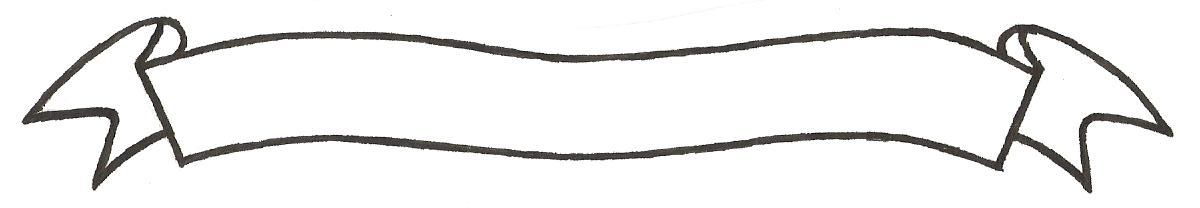 MERU UNIVERSITY OF SCIENCE AND TECHNOLOGYP.O. Box 972-60200 – Meru-Kenya. Tel: 020-2069349, 061-2309217. 064-30320 Cell phone: +254 712524293, +254 789151411 Fax: 064-30321Website: www.mucst.ac.ke  Email: info@mucst.ac.ke    University Examinations 2014/2015FOURTH YEAR, SECOND SEMESTER EXAMINATION FOR THE DEGREE OF BACHELOR OF SCIENCE IN PUBLIC HEALTHHPP 3421: EMERGING TRENDS IN ENVIRONMENTAL HEALTHDATE: DECEMBER 2014                                                                                             TIME: 2 HOURSINSTRUCTIONS: Answer all questions in section oneSECTION A1(a) Briefly explain the following terms;						(5 marks)HCFCsLifestyle diseasesGreen house gasesBioaccumulationToxicityBriefly explain the role of the factors below in determining health conditions;Sexual Orientation							(4 marks)Pollution								(4 marks)Air travel								(4 marks)Marginalisation							(4 marks)Urban environment							(4 marks)Briefly describe the greenhouse effect					(5 marks)SECTION B2. Antibiotic resistance has led to emergence of resistant gonorrhoea and resistant T.B.  Discuss. (20 marks)3. A report from WHO discusses the role of terrorism in affecting human health.  Discuss the issues highlighted in the report							(20 marks)4. Discuss the role of the obesogenic environment in influencing human health	(20 marks)